№ 41                                                                                                                                          28 ноября 2022 года.                                         Прокурор Яльчикского района встретился с инвалидами.Прокурор Яльчикского района Кудряшов Александр  принял участие в организованном Яльчикской местной организацией Общероссийской общественной организации «Всероссийское общество инвалидов» мероприятии, призванном привлечь людей с ограниченными возможностями к общественной жизни.В ходе встречи были обсуждены актуальные вопросы сфере социального обслуживания. Александр Кудряшов рассказал о работе прокуратуры района в сфере защиты прав незащищённых категорий граждан.Также прокурор ответил на вопросы обеспечения прав инвалидов на доступность объектов социальной, инженерной и транспортной инфраструктур, в том числе организации бесплатных парковок для инвалидов, а также осветил требования закона, касающиеся использования таких парковок.Участники, в свою очередь высказали слова благодарности и отметили пользу проведения таких мероприятий.Прокурор Яльчикского района советник юстиции                                                                           А.Н. Кудряшов_________________________________________________________________________________________      Информационный бюллетень «Вестник Яльчикского сельского поселения Яльчикского района Чувашской Республики» отпечатан в администрации Яльчикского сельского поселения Яльчикского района Чувашской Республики.      Адрес: с. Яльчики, ул. Советская, дом №2                                                               Тираж -  10 экз.   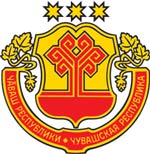 Информационный бюллетеньВестникЯльчикского сельского поселенияЯльчикского районаЧувашской РеспубликиУтвержден Решением Собрания депутатов Яльчикского сельского поселения Яльчикского районаЧувашской Республики от  01.02.2008 г. № 2/4-с